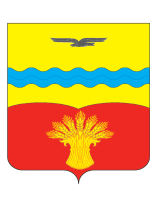 АДМИНИСТРАЦИЯ МУНИЦИПАЛЬНОГО ОБРАЗОВАНИЯ КРАСНОГВАРДЕЙСКИЙ РАЙОН ОРЕНБУРГСКОЙ ОБЛАСТИП О С Т А Н О В Л Е Н И Е  19.08.2013									                    № 757-пс. ПлешановоО порядке уведомления представителя нанимателя об иной оплачиваемой работе 	В соответствии с частью 2 статьи 11 Федерального закона от 02.03.2007 № 25-ФЗ «О муниципальной службе в Российской Федерации», частью 2 статьи 8 Закона Оренбургской области от 10.10.2007 № 1611/339-IV-ОЗ «О муниципальной службе в Оренбургской области», статьей 27 Устава муниципального образования Красногвардейский район Оренбургской области:	1. Утвердить Порядок уведомления представителя нанимателя об иной оплачиваемой работе согласно приложению.	2. Рекомендовать главам муниципальных образований сельских поселений утвердить соответствующий порядок.	3. Установить, что настоящее постановление вступает в силу со дня его подписания и подлежит размещению на официальном сайте Красногвардейского района в сети Интернет.	4. Возложить контроль за исполнением настоящего постановления на заместителя главы администрации района – руководителя аппарата администрации района Шарипова М.М.Глава района								       Н.В. ЧернышевРазослано: в дело, Шарипову М.М., Горшкову Н.В., специалисту по кадрам, УСЗН, отделу образования, отделу культуры, отделу ЗАГС, финансовому отделу, сельсоветам – 16 экз., прокурору района. Приложение									к постановлению									администрации района									от 19.08.2013 № 757-п П О Р Я Д О Куведомления представителя нанимателя об иной оплачиваемой работе 	1. Настоящий Порядок регламентирует процедуру уведомления лицами, замещающими должности муниципальной службы в органах местного самоуправления муниципального образования Красногвардейский район Оренбургской области (муниципальные служащие), представителя нанимателя о намерении выполнять иную оплачиваемую работу.	2. Муниципальные служащие в соответствии с частью 2 статьи 11 Федерального закона от 2 марта 2007 года № 25-ФЗ «О муниципальной службе в Российской Федерации» вправе с предварительным письменным уведомлением представителя нанимателя выполнять иную оплачиваемую работу, если это не повлечен за собой конфликт интересов и если иное не предусмотрено федеральными законами.	3. Уведомление о намерении выполнять иную оплачиваемую работу (далее – уведомление) представляется муниципальным служащим до начала выполнения такой работы.	При намерении выполнять иную оплачиваемую работу, уведомление представляется муниципальным служащим в отношении каждого случая выполнения иной оплачиваемой работы, за исключением осуществления преподавательской деятельности. В этом случае уведомление представляется муниципальным служащим один раз в течение календарного года в отношении каждого образовательного учреждения, в котором муниципальный служащий намеревается осуществлять преподавательскую деятельность. 	4. Уведомление подается на имя представителя нанимателя по форме согласно приложению к Порядку.	5. В уведомлении в обязательном порядке должна содержаться следующая информация:	- основание выполнения оплачиваемой работы (трудовой договор, гражданско-правовой договор, иное основание) и сведения об основных обязанностях муниципального служащего при ее выполнении;	- наименование организации, либо фамилия, имя и отчество физического лица с которым заключено соглашение о выполнении иной оплачиваемой работы;	- дата начала выполнения иной оплачиваемой работы и/или период, в течение которого планируется ее выполнение.	6. В случае если представитель нанимателя считает, что выполнение иной оплачиваемой работы повлечет за собой возникновение конфликта интересов, он направляет уведомление на рассмотрение комиссии по соблюдению требований к служебному поведению муниципальных служащих и урегулированию конфликта интересов.	После рассмотрения уведомление приобщается к личному делу муниципального служащего.	7. При выполнении иной оплачиваемой работы муниципальный служащий обязуется соблюдать требований статей 13, 14 Федерального закона от 2 марта 2007 года № 25-ФЗ «О муниципальной службе в Российской Федерации». 	Невыполнение требований настоящего Порядка влечет за собой ответственность, предусмотренную законодательством о муниципальной службе.  Приложениек  Порядку уведомления представителя нанимателяоб иной оплачиваемой работе ________________________________________(наименование представителя нанимателя)________________________________________(наименование органа местного самоуправления)________________________________________(фамилия, имя, отчество муниципального служащего) Уведомлениео намерении выполнять иную оплачиваемую работу 	В соответствии с частью 2 статьи 11 Федерального закона от 2 марта 2007 года № 25-ФЗ «О муниципальной службе в Российской Федерации», частью 2 статьи 8 Закона Оренбургской области от 10.10.2007 № 1611/339-IV-ОЗ «О муниципальной службе в Оренбургской области», уведомляю о намерении выполнять иную оплачиваемую работу на основании_________________________________________________________________(основания осуществления иной оплачиваемой работы; наименование организации)_______________________________________________________________(либо Ф.И.О. физического лица, с которым заключено соглашение о выполнении иной оплачиваемой работы)	К моим основным обязанностям при выполнении указанной деятельности относятся:______________________________________________________________________________________________________________________________	Выполнение оплачиваемой работы планируется_______________________________________________________________(дата начала выполнения иной оплачиваемой работы или период ее выполнения)	Выполнение указанной работы не повлечет за собой конфликта интересов.	При выполнении иной оплачиваемой работы обязуюсь соблюдать требования, предусмотренные статьями 13, 14 Федерального закона от 2 марта 2007 года № 25-ФЗ «О муниципальной службе в Российской Федерации». «______»________________20 _____ г.__________________________ (подпись муниципального служащего) 